御　案　内　状 2019年6月30日（日曜）於多元文化会館・東京【主　旨】日中両国産業界において、技術、市場の連携を深め、両国間の協力と協調的発展を促進する業界指導者及び実務担当者を中心に、日中間企業交流に関する課題を討論する場を提供する。日本と中国産業界の持続的発展のために相互理解を深め、建設的な交流計画を支援、推進する。日本と中国の地方産業パークとの交流を促進し、両国の友好関係発展に貢献する。一般社団法人日中創新協会は、日中間の経済活性化を促進すべく、さらに、日中間相互依存持続的経済発展の需要を生かすために、日本の中小企業をはじめ、創新創業者企業との経済協力を一層促進させるための『国際交流フォーラム』を開催することとなりました。この「日中企業交流会」では、中国の創新創業協会や投資促進関連機構、地方工業団地の行政実務責任者や大学教授、専門家の特別討論会が開かれます。また、十数社の創新創業投資ファンドの実務担当者が、皆様と直接対話交流します。これは、日本と中国経済圏との「技術・人材・資本・市場」をマッチングさせ、相互依存的経済関係を円滑に推進させ、日中間の経済活性化に寄与できるものだと確信しております。皆様にとっては、必ずや有益な交流会になるものと思っております。この機会に是非ご参加いただけますようよろしくお願いします。１．「2019JCIA日中企業交流会」講演者及び参加者○雲南省科技庁副庁長をはじめ、雲南省中日ハイテック産業パーク推進委員会責任者御一行5名○北京市順義区区長をはじめ北京順義区ハイテック産業パーク推進局責任者御一行（参加予定）○北京航空航天大学教授（数名）、北京、山東、天津、雲南ハイテック工業園及び投資ファンド、民営投資ファンド等計10数社出席、対面交流会参加○野村総合研究所高級研究員による主題講演○北京航空航天大学技術移転専門学科学院責任者主任教授○日本側中小企業代表者等多数出席、対面交流会参加２．開催場所及び日時（東京）日　時：2019年6月30日（日曜日）14：00～ 受付　   14：30～ 挨拶・基調講演     15：00～日中企業交流会中国地方産業パーク投資環境説明会（雲南省科技庁、北京市順義区（予定）、天津市西青区経済技術開發区）　　 16：30～北京航空航天大学技術移転専門学科学院設立及び人材招聘説明会     18：00～ 懇親会（自由交流会）会　場：多元文化会館　会議場（別紙会場案内）主　催：一般社団法人J・Cイノベーション協会(日本華人華僑創新協会)　共　催：北京航空航天大学日本校友会、雲南省中日ハイテック産業パーク推進委員会協　力：多元文化会館後　援：一般財団法人日中経済協会、一般社団法人日中平和友好連絡会、在日中国科学技術者連盟、一般社団法人日中AI・Iot産業連盟社団法人“ジャパン・カイゼン・プリジェクト”協会　　　　天津市西青区経済技術開發区、北京航空航天大学校友総会17：30までの会議参加は費用無料   18:00からの懇親会/自由交流会(自由参加・会費自己負担) 定員30名で締切◎連絡事務所： 〒104-0045   東京都中央区築地4-4-14 5Ｆ　　　　　　　 一般社団法人J・Cイノベーション協会（担当：小林）               TEL：03-6869-8886　FAX：03-5276-8866会　議　次　第2019年6月30日2019･JCIA日中企業交流会及び中国地方産業パーク投資説明会14：00　受付（JCIA活動ビデオ放映）14：30  開会式 開会の辞　J･Cイノベーション協会　理事長14：35　主催者挨拶　J･Cイノベーション協会会長　遠藤乙彦14：40　JCIA常務副会長による雲南省日中ハイテック産業パーク推進企画紹介15：00　日本企業団体代表講演(予定者)◎講演：一般財団法人日中経済協会　杉田定大専務理事◎社団法人“ジャパン・カイゼン・プリジェクト”協会会長◎スマート化を前提とした生産管理システム及び現状　JCIA奥野理事◎企業講演(プレゼン)（人工知能を使ったすマーフォン同時通訳）◎中国地方産業園区駐日代表処代表による講演（天津市西青区経済技術開発区日本事務所）15：50  中国地方産業パーク紹介・投資環境説明◎雲南省科技庁副庁長、雲南省中日ハイテック産業パーク推進局責任者講演◎JCIA雲南省日中ハイテック産業パーク推進講演ラストフロンティア・雲南省における「持続可能なクリーン・スマート・ハイテク」産業園区の構想提案（野村総研　パートナー、日中創新協会近野泰顧問）◎北京市順義区産業パーク推進局責任者挨拶予定(30日当日到着状況による)（7月3日午前、北京市順義区担当副区長御一行と日中創新協会との座談会開催）16：50  雲南省における水素産業パーク推進提案（中日水素産業パーク推進準備委員会）17：10  自由交流（17:30散会）懇親・交流会(自由参加)18：00　挨拶（顧問）18：10　乾杯（企業代表）18：20～20：00　自由立食交流会（上記　挨拶・講演者・コーディネーター及び担当者　変更次第別紙公表します。） 招待2019・JCIA日中企業交流会及び中国地方産業パーク投資説明会（於多元文化会館・東京）参　加　申　込　書メール：info@jciahch.org  　FAX：03-5276-8866       「2019・JCIA日中企業交流会」事務局　行上記交流会の情報は弊会下記のURLからでもご覧になれます。http://jciahch.org/ja/news/日　時： 2019年6月30日（日曜日）14：00～ 受付14：30～17:30 日中企業交流会及び中国地方（雲南省）産業パーク投資説明会18：00～ 懇親会（自由交流会）会　場： 多元文化会館　会議場（F2大ホール）         お問い合わせ先　TEL：03-6869-8886　FAX：03-5276-8866（招待者会議参加無料）御社名：______________________________________________________________________________所属及び御役職：　　　　　　　　　　　　参加者氏名：1.____________________________________________________________________________________2.__________________________________________________________________________________住所　　　　　　　　　　　　　　　　　　メールアドレス：_______________________________________________________________________________________TEL：　　　　　　　　　　　　　　　　　 FAX:_______________________________________________________________________________________ご質問・ご要望事項：_______________________________________________________________________________________2019年    月    日◎連絡事務所：〒104−0045東京都中央区築地4-4-14-5F一般社団法人J・Cイノベーション協会事務局（担当:小林）TEL: 03-6869-8886    FAX:03-5276-8866http://jciahch.org会　場  案　内会　場: 多元文化会館 　会議場（２Fホール）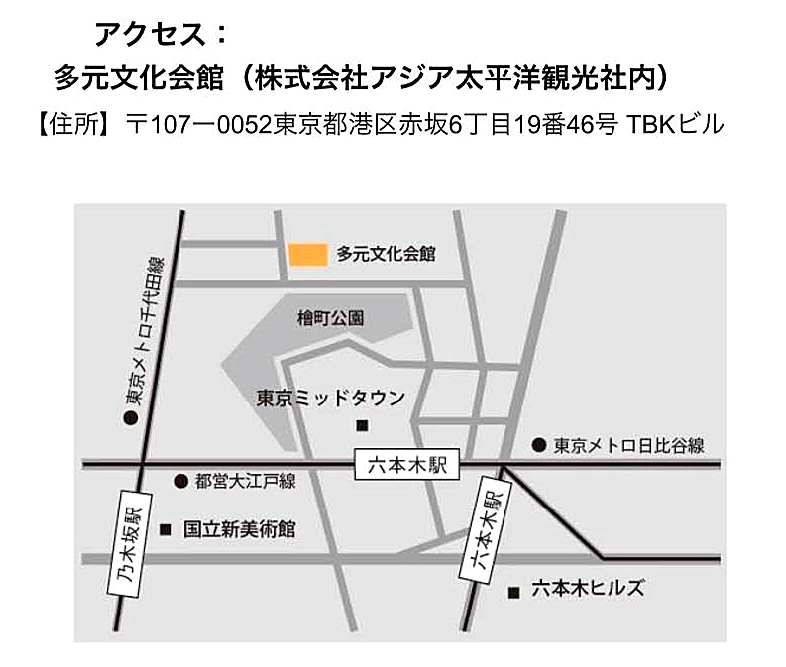 都営大江戸線・日比谷線「六本木駅」７番出口を出て(徒歩８分)エスカレーターを上がると絨毯屋が見える　⇒　信号を渡らず　左に曲がり　まっすぐ　⇒　突き当たりのT字路を左折して坂を100メートル下り　⇒　道なりに右に曲がると「新葡苑」と看板がある建物--「多元文化会館」の2階お問合せ　TEL：03-6869-8886　FAX：03-5276-8866            MAIL：info@jciahch.org会場URL: https://visitasia.co.jp/company-access/14:30-17:30　日中企業交流会及び中国地方（雲南省）産業パーク投資説明会（無料・定員80名）出席欠席18:00-20:00夕食懇親会（自由参加・参加費自己負担5000円予定 定員30名限定）出席欠席